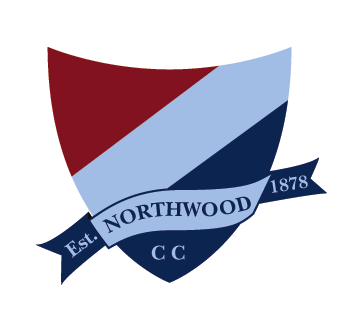 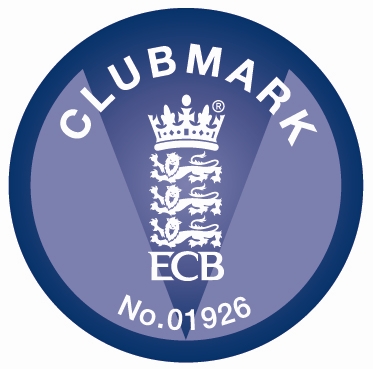 ADULT MEMBERSHIP APPLICATION PACK 2024Dear Applicant,Northwood Cricket Club Adult Membership of Northwood Cricket Club is open to anyone 16 years old and over who is interested in the sport, regardless of sex, age, disability, ethnicity, nationality, sexual orientation, religion or other beliefs.  Membership numbers may have to be limited from time to time, on a non-discriminatory basis, if available facilities so dictate. The following membership categories exist within Northwood Cricket Club.There is also a Youth Section within Northwood Cricket Club for boys and girls in years 1 through 10. Application for membership of the Youth Section must be made on the Youth Section Application Form available on the Club Website.Cricket Programme 2024 Fixtures have been arranged for five adult Saturday teams, playing in Divisions 2A, 5B, 10S, 11S and 11S of the Hertfordshire league. two adult Sunday teams, one in the Chess Valley league and the other playing competitive friendly matches. On Saturdays the 1st and 2nd XI’s play their home matches at the Northwood Ground. The 3rd, 4th and 5th XI’ s will play their home matches at either the Great Missenden or Little Missenden grounds. On Sundays matches are mostly played at the Northwood ground but there will be some away matches as well. Fixtures are available on the club website www.northwoodcc.co.uk from end February each year.Outdoor practice using the Northwood ground, from 18.00hrs until dark, starts in April. Use of the nets will be available weather permitting during the month of April. The 1st XI use Tuesday evenings and the 2nd, 3rd, 4th and 5th XI’s use Wednesday evenings. These sessions are open to paid-up Playing and Student members and will continue until September.The Club runs a cricket week in early July each year with 5 all day matches played Monday to Friday. Much more information is available on our Club website, http://www.northwoodcc.co.uk , including fixtures, match results, social events, club notices and Membership Application Forms.The Northwood ApproachIf as a prospective player you want to arrive for cricket just before the match (perhaps already in whites) and then want to leave as soon as the game is over, Northwood is not the club for you. Similarly, if you enjoy goading the opposition or challenging umpire’s decisions, we would rather you looked elsewhere for your cricket. Playing matches against opposing teams in a competitive but respectful way is a vital part of the Northwood Cricket Club ethos. That ethos is well described in the Northwood Cricket Club Code of Conduct for Playing Members and in the Northwood Cricket Club Code of Conduct for Members and Guests. Before you consider completing the attached Membership Application Form, we would urge you to read both those documents. They are available on the club website. If your approach to colleagues, opposition and behaviour is different, it would be best not to proceed further. Playing Members, Student Members and Social Members are all expected to help in whichever way they can to keep the club running smoothly, to keep it clean and to make it welcoming. Social ActivitiesEvery match day is an opportunity for members to socialise, both during and after the match. Playing and Social Members are encouraged to engage with colleagues and with the opposition. Getting together after matches for a drink, alcoholic or not, is a good way of building team and club spirit and all members are expected to join in. There are also a number of special events and Quiz Nights put on during the course of the year for members and their guests to enjoy. Members are expected to support these events as much as possible.Protecting Your DataFor the club to operate effectively, we need contact and address details. Northwood Cricket Club will respect the privacy of the details you provide when you complete page 3 of this Application Form. The Club’s Policy for Protecting Members Personal Data is available on its website www.northwoodcc.co.uk . You are asked to give your consent, by ticking box 3 towards the bottom of the Application Form, to the club storing and using your personal data as described in the policy.Membership CostMembers must pay an annual subscription to Northwood Cricket Club, depending on membership type. For 2024, subscription costs are6.1 Full Playing Member						£160.006.2 Student Playing Member					£  60.006.3 Associate and Full Social Member				£  25.00Match Fees for Full Playing Members, payable at the end of each match played, are £10 in 2024 for both Saturday and Sunday matches. U21 and Full Time Student Playing Members, Unemployed Playing Members and any Youth Section members playing in an adult match pay 50% of the Full Playing Member Match Fee.Making your ApplicationNow that you know the club’s approach, the cricket programme it has in place for 2024 and the cost, we hope you would like to join Northwood Cricket Club. If so, there are three ways of proceeding as described in 7.1 and 8 below. 7.1  If you wish to pay by transferYou can complete a Membership Application form, page 3 of this pack, scan it and e-mail it to me at excelgroup@aol.com You can transfer the value of the relevant subscription amount, to HSBC Bank plc Uxbridge, Account Name: Northwood Cricket Club, Sort Code 40 23 26, Account 11382772, giving your name as reference. If you need to send your documents then forward them to: Jayesh Modi, 11 Pulford Way, Milton, Abingdon, Oxfordshire. OX13 6GN.When I have the completed Application form and the subscription has been successfully transferred into the NCC account, I will confirm membership by e-mail.Please note we have the facility for you to make your payment via debit card/credit card at Northwood Cricket Club. Ask your relevant captain if you wish to pay through this method.Paying the Subscription by Standing OrderInstead of paying one lump sum subscription every year, Full Playing Member applicants joining before end April in any year, can make an arrangement with their bank to pay £13.50 per calendar month until further notice, payable on the 1st day of every month, provided the first payment is made no later than 1st May. Existing Full Playing members wishing to change to monthly Standing Order payments can make arrangements with their bank in the autumn of any year to pay £13.50 per calendar month until further notice, with the first payment being made on 1st January of the following year. I should be advised when such a change has been made.New Associate Social Members can pay an annual Standing Order payment until further notice on 1st day of the month following submission of their application form.Standing Order payments should be made to HSBC: Account Name: Northwood Cricket Club Number Two Account; Sort Code 40-23-26, Account No. 21226886Yours sincerelyJayesh ModiMembership Secretary Tele: 07824 644566Email: excelgroup@aol.comADULT MEMBERSHIP APPLICATION FORM 2024Once completed please scan this document and email it to excelgroup@aol.com or send it to J Modi, 11 Pulford Way, Milton, Abingdon, Oxfordshire, OX13 6GNMembership of Northwood Cricket Club is open to anyone interested in the sport regardless of sex, age, disability, ethnicity, nationality, sexual orientation, religion or other beliefs.  Membership numbers may have to be limited from time to time, on a non-discriminatory basis, if available facilities so dictate. The following membership categories exist within Northwood Cricket Club.To be completed by Applicant                                        Applicant Surname…………………………………… Applicant Given Name ………………………………………………Applicant Date of Birth……………………. ……………..Applicant address.................................................................................................………………………………………….                           ………………………………………………………………………………………………………………….     Tel: Home…………………………….        Mobile………………………….           E-mail……………………………………I agree to comply with the NCC Code of Conduct for Members and Guests                            Players and Social MembersI agree to comply with the NCC Code of Conduct for Playing Members                                   Players onlyI consent to NCC using my personal data as detailed in its policy document                           All applicants   Subscription Payment                        I have made a transfer to the Northwood Cricket Club account for 2024 membership             As applicable            I have arranged to pay by monthly Standing Order of £13.50 starting on ………………..        As applicableApplicant Signature……………………………………..                              Date…………………   Membership CategoryDefinitionFull Playing Memberperson who is aged over 21 years at midnight on 31st August of the year preceding the current season.U21 or Full Time Student Playing Memberperson who is aged over 16 and under 21 at midnight on 31st August of the year preceding the current season or who is in full time education.Social Memberperson who has attained 18 years of age on or before the date of application for membership and who does not seek to play cricket.Membership CategoryDefinitionAnnual SubscriptionFull Playing Memberperson who is aged over 21 years at midnight on 31st August of the year preceding the current season.£160 per annum or £13.50 per month by Standing OrderU21 or Full Time Student Playing Memberperson who is aged under 21 at midnight on 31st August of the year preceding the current season or who is in full time education.£60 per annum Associate and Full Social Memberperson who has attained 18 years of age on or before the date of application for membership and who does not seek to play cricket.£25 per annum